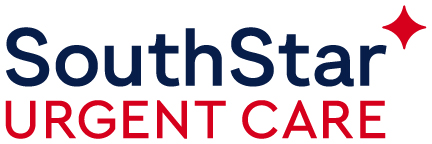 NEWS RELEASEMedia Contact:Erin Batiste, Marketing Manager337-465-4584Marketing@hulinhealth.comFOR IMMEDIATE RELEASESouthStar Urgent Care Now Open in GramercyBrand Makes Debut in Southeastern LouisianaGramercy, La. (Hulin Health) - Hulin Health is pleased to announce the opening of its twelfth urgent care clinic in Louisiana. This location is the brand’s first SouthStar Urgent Care Clinic in southeastern Louisiana. The SouthStar Urgent Care clinic is located at 1665 Hwy 3125 in Gramercy (Next to Pizza Hut). The clinic is now open for business every day. No appointment is necessary. Business hours will be: 
Monday – Friday 8 a.m. – 8 p.m.
Saturday & Sunday 9 a.m. – 5 p.m. “The Gramercy location will be our first southeastern clinic, and we are so excited to bring our customer service-oriented health care to the many families that call St. James Parish home.” said Frank Garber, NP and Medical Operations Officer of SouthStar Urgent Care. “Our vision is to change the way health care is delivered, one community at a time, and this continued growth supports this mission.” Founded in 2011, Hulin Health is a leading provider of Urgent Care services in Louisiana. Their signature brand, SouthStar Urgent Care, is known primarily for its nationally recognized, award-winning customer service. With a focus on patient care and team culture, the SouthStar Urgent Care team is changing the way healthcare is delivered. Available clinic services range from treating allergies to onsite X-Rays, flu symptoms to stitches, or simply a general sports physical for school. Select Occupational Medicine services are also offered at all SouthStar clinics. Clinics are open seven days a week and welcome all ages for treatment.The company has eleven additional SouthStar locations in New Iberia, Lafayette, Abbeville, Eunice, Opelousas, Marksville, Oakdale, Ville Platte, Bastrop and Minden with plans on expanding locations throughout Louisiana. For more information, visit HulinHealth.com or call 225-289-4545.###